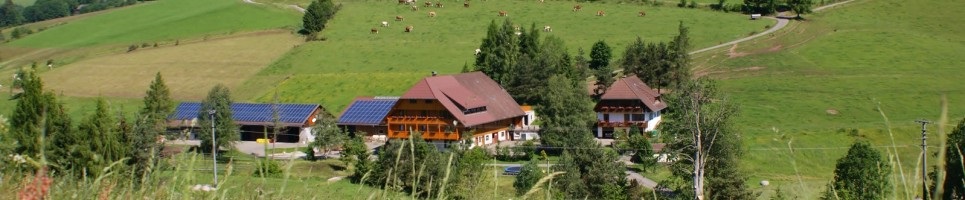 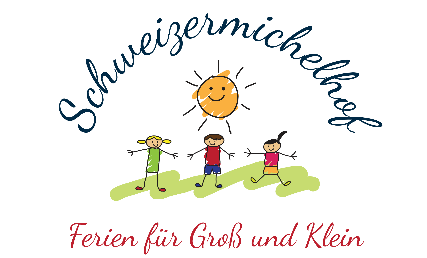 Herzlich Willkommen auf dem Schweizermichelhof!Liebe Feriengäste,wir freuen uns, dass Sie sich für unsere Ferienwohnung auf dem schönen Schweizermichelhof entschieden haben und möchten Sie herzlich bei uns begrüßen.Unsere Ferienwohnungen wurden liebevoll für Sie eingerichtet, so dass Siesich hoffentlich wohlfühlen und Ihren Aufenthalt bei uns genießen können.Sollten Sie etwas in der Ferienwohnung vermissen oder wenn Sie Hilfe brauchen, können Sie sich vertrauensvoll an uns wenden. Nur so können wir evtl. Unzulänglichkeiten schnell beheben.Sämtliche Dinge, die sich im Haus befinden oder dazu gehören, dürfen und sollen von den Gästen genutzt werden. Bitte gehen Sie jedoch mit der gesamten Einrichtung und dem Inventar sorgsam um.Im Mietpreis sind neben den Übernachtungskosten Bettwäsche, Handtücher, Geschirrtücher, Spül und Putzmittel, Müllbeutel enthalten.Wir wünschen Ihnen einen angenehmen Aufenthalt, viel Spaß, Entspannung und Erholung und hoffen dazu etwas beitragen zu können.Dafür haben wir Ihnen etwas Informationsmaterial vorbereitet. Gern stehen wir Ihnen auch bei Fragen und Informationen zu Ausflugstipps u. ä. persönlich zur Verfügung.Sie finden auch weiterhin viele nützliche Tipps und Hinweise für die Gestaltung Ihrer Ferien auf unsere Homepage www.schweizermichelhof.com . Mit der Buchung der Ferienwohnung erkennen Sie die folgende Hausordnung an.Bei Fragen sind wir selbstverständlich gern für Sie da.Ihre Familie Henninger Unsere Ferienwohnung ist eine Nichtraucherwohnung.Wir bitten Sie daher NICHT in der Wohnung zu rauchen. Herzlichen Dank!An- und AbreiseDie Ferienwohnung ist am Anreisetag ab 16.00 Uhr bezugsfrei. Bitte teilen Sie uns Ihrevoraussichtliche Ankunftszeit unbedingt einige Tage vor der Anreise mit. Die Schlüsselübergabe erfolgtnach individueller Absprache.Am Abreistag ist die Wohnung bis spätestens 10.00 Uhr besenrein frei zu machen (Ausnahme siehe           „Später Check-out“). Alles benutzte Geschirr ist wieder sauber in die Schränke einzuräumen, die Betten müssen abgezogen werden. Bitte werfen Sie vor Abreise alle gebrauchten Handtücher einfach auf einen Haufen auf den Boden.Aufsichtspflicht Wir weisen Sie darauf hin , dass die Aufsichtspflicht alleinig bei den Eltern liegt und keinerlei Haftung für Unfälle bzw. Sachschäden übernommen wird. ELTERN HAFTEN FÜR IHRE KINDER!BadLassen Sie das Fenster, wenn möglich auch die Tür zum Lüften offen.In Dusche und Toilette dürfen keine Hygieneprodukte, Abfälle, Essensreste, schädliche Flüssigkeiten,Fette o. ä. geworfen bzw. geschüttet werden, da es sonst zu unangenehmen Verstopfungen kommenkann. Bitte nutzen Sie die bereit gestellten Möglichkeiten.BeschädigungenNiemand beschädigt absichtlich Sachen, es kann jedoch jedem passieren, dass einmal etwas kaputtgeht. Falls dies doch passieren sollte, bitten wir Sie, uns unbedingt den entstandenen Schaden sofortzu melden, damit wir diesen nicht erst nach Ihrer Abreise bei der Endreinigung feststellen.Der Gast haftet für Beschädigungen in Höhe der Wiederbeschaffungskosten.BettwäscheWir stellen Ihnen für die Dauer Ihres Aufenthaltes die Bettwäsche zur Verfügung. Aus hygienischen Gründen müssen diese bei Abreise vom Gast abgezogen werden (nur Bettbezüge) . BuchungBuchungsanfragen richten Sie bitte telefonisch oder besser per Mail über unser Buchungsanfrageformular an uns. Eine definitive Buchung muss immer schriftlich per Post oder per E-Mail erfolgen. Mit der Buchungsbestätigung kommt die Buchung zustande und ist bindend. Gleichzeitig akzeptieren Sie damit unsere Hausordnung/ AGB und Stornierungsregelungen.Cannabis Der Konsum von Cannabis und ähnlichem ist auf dem gesamten Hofgelände und sowie in den Ferienwohnungen verboten und wird nicht geduldet. DeckenIn der Ferienwohnung sind zusätzliche Decken vorhanden. Diese sind nur für den In-House-Bereichvorgesehen und wir bitten Sie, diese nicht als Picknick-Decken zu verwenden. EndreinigungDie Kosten der Endreinigung sind, falls nicht anders vereinbart, mit der Pauschale abgegolten. Sie sindauf einen normalen Reinigungsaufwand kalkuliert. Die Wohnung ist bei der Abreise besenrein zuverlassen, Geschirr muss gewaschen und versorgt sein (siehe „An- und Abreise“), den Müll bittetrennen (siehe „Müll“).Sollten bei Abreise noch besonders starke Verschmutzungen vorhanden sein, werden diese nachAufwand in Rechnung gestellt.Fön Wir stellen Ihnen für die Dauer Ihres Aufenthaltes einen Fön zur Verfügung. Diesefinden Sie im Waschbeckenunterschrank. Bitte reinigen Sie die Geräte nach Gebrauch von evtl. Haarresten.HaftungDer Vermieter haftet nicht für Wertgegenstände des Gastes/ der Gäste.HandtücherWir stellen Ihnen für die Dauer Ihres Aufenthaltes die Handtücher zur Verfügung. Sie findenzusätzliche Handtücher im Schrank im Schlafzimmer. Bitte werfen Sie vor Abreise die gebrauchtenHandtücher einfach auf den Boden. Bitte nutzen Sie diese ausschließlich nur für den Gebrauch in der Ferienwohnung und nicht für den Außenberiech z. Bsp. Schwimmbad o.ä. .HausrechtUnter bestimmten Umständen (kommt sehr selten vor) kann es notwendig sein, dass der Vermieterdie Ferienwohnung ohne Wissen des Gastes betreten muss.HaustiereGenerell ist das Halten/Mitbringen von Haustieren nicht verboten. Jedoch fallen Kosten pro Nacht für diese an. Siehe Preisliste! Für Schäden welche von diesen verursacht wurden haftet ausschließlich der Besitzer. Internet/ W-LANIn der Ferienwohnung ist ein kabelloser Internetanschluss (W-LAN) vorhanden. Bitte fragen Sie uns nach dem Zugangs-Code.Kinderbett/ KinderhochstuhlAuf Wunsch stellen wir Ihnen kostenfrei ein Kinderreisebett inkl. Bettwäsche und/ oder einenKinderhochstuhl zur Verfügung. Bitte geben Sie uns bei der Buchung einfach Bescheid, was Siebenötigen.KücheBitte gehen Sie pfleglich mit der Kücheneinrichtung und den technischen Geräten um. Bitte räumen Sie das Geschirr nur im sauberen Zustand wieder in die Schränke ein, gleiches gilt auchfür Besteck, Töpfe und Geräte, die Sie benutzt haben.In das Spülbecken dürfen keine Abfälle, Essensreste, schädliche Flüssigkeiten, Fette o. ä. geworfenbzw. geschüttet werden, da es sonst zu unangenehmen Verstopfungen kommen kann.KündigungBei mehrfachem Verstoß gegen die Mietbedingungen kann der Vermieter den Mietvertrag einseitigkündigen und der Gast hat die Ferienwohnung sofort zu verlassen. Ein Anspruch auf Rückerstattungdes Mietpreises besteht in diesem Falle nicht.LüftenZur Vermeidung von Schimmelbildung bitten wir Sie die Räume ausreichend zu lüften, mindestens 1x Stoßlüftung am Tag für 5-10 min und insbesondere nach dem Duschen.MüllDa wir zur Mülltrennung verpflichtet sind, bitten wir Sie, uns dabei zu helfen.Der Müll ist zu trennen nach:Verpackungsmaterial gem. gelben Sack (alle Verpackungen mit dem grünen Punkt, keine             Essensreste)PapierBiomüllAltglasRestmüll ( alles was nicht unter die ersten Kategorien fällt)Müllbeutel stellen wir Ihnen zur Verfügung.Mehrwegflaschen und sonstiges Pfandgut ist ebenfalls selbstständig dort zu entsorgen, wo es gekauftwurde.NebenkostenWasser, Strom, Heizung und Müll sind, wenn nicht anders vereinbart im Mietpreis enthalten. DieseKosten sind für einen Normalverbrauch berechnet, sollten diese überdurchschnittlich hoch liegen, hältder Vermieter sich eine Nachbelastung vor.ParkmöglichkeitenEs kann auf den ausgeschilderten Parkplätzen unterhalb der Ferienwohnung geparkt werden. .Soweit dem Gast ein Stellplatz zur Verfügung gestellt wird, kommt dadurch kein Verwahrungsvertragzustande.Bei Abhandenkommen oder Beschädigung auf dem Grundstück abgestellter oder rangierterKraftfahrzeuge und deren Inhalte haftet der Vermieter nicht, außer bei Vorsatz oder groberFahrlässigkeit.PreisminderungBei einem kurzfristigen Ausfall von Einrichtungsgegenständen, der öffentlichen Versorgung oder durchhöhere Gewalt besteht kein Anspruch auf Preisminderung. Mängel an der Ferienwohnung sind sofortdem Vermieter mitzuteilen. Der Gast gewährt dem Vermieter eine angemessene Frist zur Beseitigungder Mängel. Spätere Reklamationen werden nicht akzeptiert und können nicht angerechnet werden.RauchenDas Rauchen (Zigaretten , Cannabis u.ä.) ist in unserer Ferienwohnung grundsätzlich verboten. Beschädigungen wie Brandfleckenund Löcher in oder an Möbel, Fußboden, Bettwäsche, Tischdecken usw. haben zur Folge, dass wirIhnen dies zum Wiederbeschaffungswert in Rechnung stellen müssen.Es besteht die Möglichkeit auf dem Balkon zu rauchen, bitte entsorgen Sie die Reste nicht auf demGrundstück sondern im Aschenbecher und später im Restmüll. ReinigungSollten Ihnen mal ein Missgeschick (extremer Schmutz, Flüssigkeiten auf dem Boden od.Arbeitsflächen usw.) passieren, bitten wir Sie dies sofort zu beseitigen. Es sind Besen, Kehrschaufelsowie Wischeimer, Wischmopp und Putzmittel vorhanden.Wir bitten Sie, die Ferienwohnung bei Abreise besenrein zu hinterlassen und alles benutzte Geschirrwieder sauber in die Schränke einzuräumen.SchlüsselBitte geben Sie die Schlüssel nie aus der Hand. Ein Verlust der Schlüssel ist umgehend zu melden undder Gast haftet bis zur Höhe der Wiederbeschaffungskosten.SorgfaltspflichtWir bitten unsere Gäste, das Mietobjekt pfleglich zu behandeln und dafür Sorge zu tragen, dass auchMitreisende und Angehörigen die Mietbedingungen einhalten. Bitte achten Sie insbesondere auf IhreKinder.Die Hauseingangstür soll grundsätzlich geschlossen sein . Ebenso sind auch alle Fenster sind bei Verlassen der Wohnung zu schließen, ummögliche Schäden durch Unwetter oder Einbruch zu vermeiden.Mit den Ressourcen Wasser und Strom ist schonend umzugehen.Später Check-outFür einen späten Check-out zwischen 12.00 - 18.00 Uhr wird der halbe Tagespreis berechnet. Beispätem Check-out nach 18.00 Uhr werden Kosten in Höhe einer Übernachtung berechnet. Am Wochenende nur mit Absprache möglich. 	SicherheitAlle Sicherheitspunkte werden mit ihnen bei Anreise und per Checkliste (siehe Gästemappe) besprochen. Ebenso erhalten sie diese als PDF-Anhang in ihrer Buchungsbestätigung.StornierungenWir hoffen nicht, dass Sie Ihren Urlaub ungeplant absagen müssen. Sollte dies jedoch eintreten, fallenfolgende Stornogebühren an:Rücktritt von der Buchung-> bis 2 Monate kostenfrei-> bis 1 Monat 50%-> bis 14 Tage 90%Erfolgt keine vorherige mündliche oder schriftliche Stornierung, müssen wir leider den komplettenBetrag in Rechnung stellen.TelefonIn der Wohnung ist kein Telefon vorhanden.Vorzeitige AbreiseBei einer vorzeitigen Abreise wird keine Rückerstattung geleistet.ZwischenreinigungSollten während Ihres Aufenthaltes Zwischenreinigungen gewünscht werden, können wir dies gern fürSie organisieren. Diese werden dann nach Aufwand gemäß unserer Endreinigungspauschale abgerechnet.Stand Hausordnung/ AGB: Januar 2022